K2 – D – 10.5.21Milí studenti, nejprve vás čeká opakování Anglie, Francie a Ruska:https://forms.gle/4gRf7LYEQ4LpDHkX8 Zde máte shrnutí toho nejdůležitějšího z pondělní hodiny, pokud jste něco nestihli. Tento týden budeme pokračovat v osvícenském absolutismu. Už víme, že základní znaky absolutismu jsou:Důraz na neomezené postavení moci panovníkaOpírání se o armádu a byrokracii (úřednictvo), zde se uplatňovala hlavně šlechtaCentralizace státuDůraz na zdanění obyvatelstva a řádnou daňovou evidenci, za tím účelem pořizovány soupisy Absolutismu byl v různých zemích různýNěkteří panovníci byli tzv. osvícenci, kladli důraz na službu státu, vyžadovali ji od všech obyvatel včetně sebeZaváděli náboženskou toleranciProváděli reformy v oblasti soudnictví, rušili mučení, tresty smrti, fyzické tresty apod.Dbali na zdravotní a životní podmínky obyvatel – aby tito byli co nejvíce prospěšní státuZaváděli povinnou školní docházkuZaváděli centralizaci včetně jednoho hlavního úředního jazykaPodřizovali církev státu, kněží byli státem placení úředníci s různými povinnostmi, např. vést matrikyNěkteří rušili nevolnictví (ne však poddanství a robotu – to je rozdíl)Zaváděli reformy na podporu ekonomiky – sjednocení měr a vah, nové měny, někdy papírové bankovky, rušení cel a cechů. Stavba silnic, vodních kanálů a manufaktur.Osvícenští filozofové též kladli důraz na tzv. přirozená práva člověka, tj. práva, která náleží všem lidem bez rozdílu, např. právo na život, na vlastní názor, na osobní štěstí, vlastnit majetek, volit si své zástupce, vzdělávat se atd. – Toto je velmi důležité – tato myšlenka vznikla v Evropě, odtud se šířila zejména do severní Ameriky, časem i do různých evropských kolonií. V některých asijských zemích ale osvícenství neproběhlo, nebo jen částečně, což je hlavním důvodem poměrů, které v některých zemích panují. Není to tedy vina náboženství (nebo ne v té míře, jak se všeobecně soudí), ale je to především vina tohoto faktu – absence osvícenství.A vyplňte si pracovní list – kap. XV. cv. 1,2 a kap XVI. cv. 1.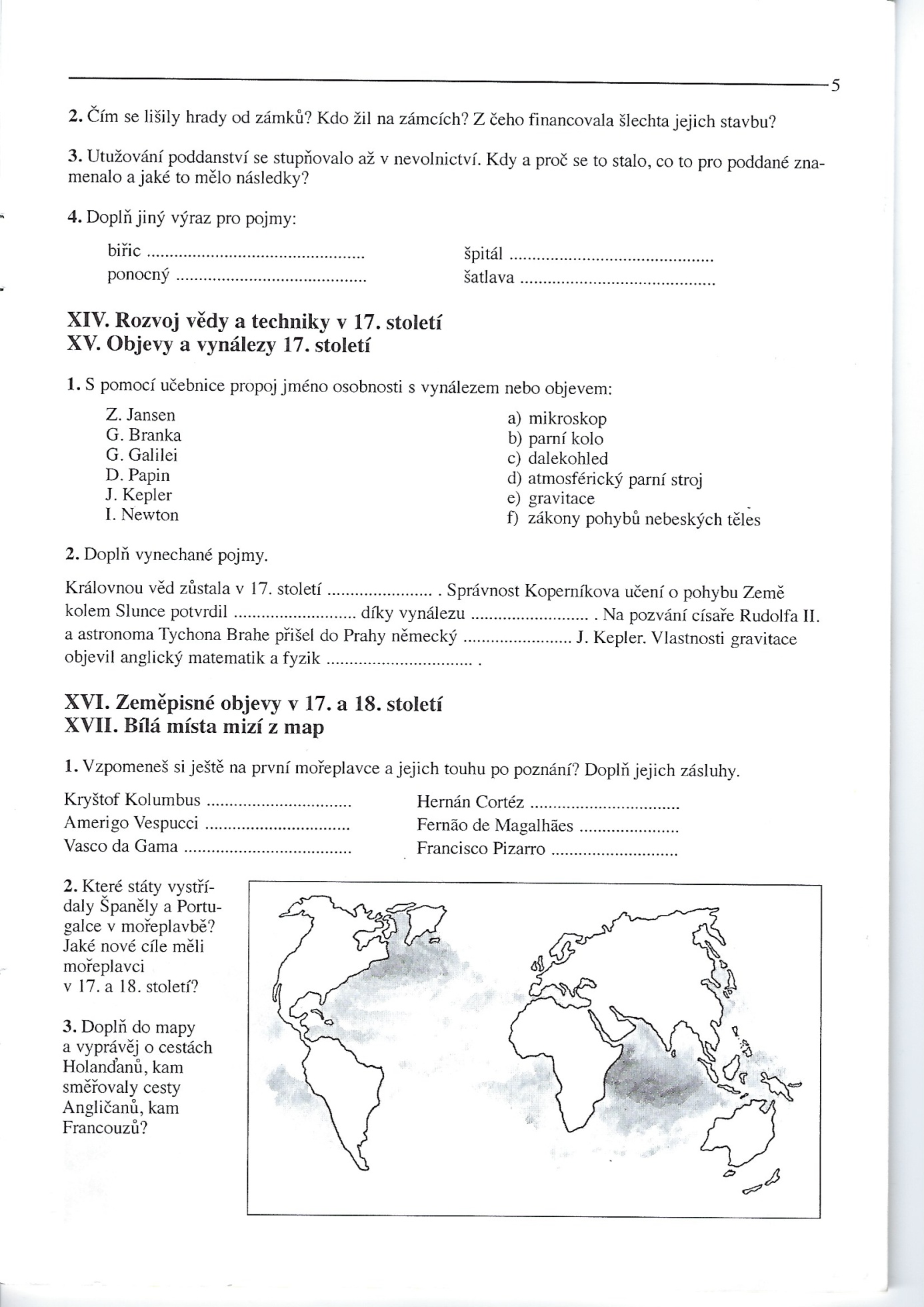 